                                                 CASA TRANSITÓRIA FABIANO DE CRISTO DE PINDAMONHANGABA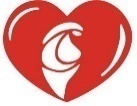       Fundada pelo CENTRO ESPÍRITA ‘MELO DE MORAES” em 22 de maio de 1977.           Rua Frei Fabiano de Cristo  555 – Lot.Res. Andrade – 12402-560 – PINDAMONHANGABA (SP)CNPJ 50455815/0001-33 – Insc. Estadual – Isenta-Insc.Municipal 1572FONE – (12)3642-6277 – Whatsapp – (12) 99135-9133E.mail – planobem@casatransitoria.org.br  - Site – www.casatransitoria.org.br.        INFORMAÇÕES ADICIONAIS:NÃO HÁ VALORES REPASSADOS AOS DIRIGENTES ( Arts.6 e 12 doEstatuto Social);RELAÇÃO INDIVIDUALIZADA DE EMPREGADOS- A ENTIDADE NÃO POSSUI EMPREGADOS. TODO TRABALIIO É REALIZADO POR VOLUNTÁRIOS ;CONTRATAÇÃO DE PESSOAL - PELOS MESMOS MOTIVOS ACIMANÃO HÁ CONTRATAÇÃO DE PESSOAL ;LISTA DE PRESTADORES DE SERVIÇOS E RESPECTIVOS VALORES PAGOS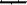 PESSOAS FÍSICAS NÃO HOUVE;PESSOAS JURÍDICA - VALORES PAGOS:VIVA TRANSPORTE COLETIVO LTDA -CNPJ 10.561.387/0001-09R$ 957,76 referente ao mês de janeiro /2021;R$ 157,47 referente a fevereiro de 2021;R$ 2.489,85 referente a  março de 2021; R$  955,38 referente a  abril de 2021;R$ 514,46 referente a maio de 2021;R$ 1.442,67, referente ao mês de junho/ 2021.R$    502,06, referente ao mês de julho/2021 OBS.: Relatórios físico-financeiros -Vide "DEMAIS INFORMAÇÕES" (RP 10) mensais,POSIÇÃO: até 30.07.2021 .